ПРАВИТЕЛЬСТВО КАЛУЖСКОЙ ОБЛАСТИ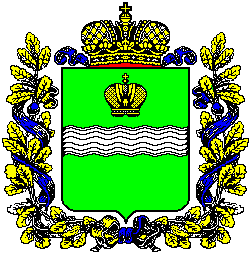 ПРАВИТЕЛЬСТВО КАЛУЖСКОЙ ОБЛАСТИПОСТАНОВЛЕНИЕ_________________                                                  		                                                                    №________ПОСТАНОВЛЕНИЕ______________________________                                                                            № ________                  В соответствии с Законом Калужской области    «О нормативных правовых актах органов государственной власти Калужской области» Правительство Калужской области ПОСТАНОВЛЯЕТ:                 1. Внести в постановление Правительства Калужской области от 31.12.2013  №  757 «О правилах предоставления иных межбюджетных трансфертов местным бюджетам из областного бюджета» (в ред. постановлений Правительства Калужской области от 30.05.2014  № 329, от 29.07.2014 № 445, от 31.12.2014         № 818, от 16.02.2016 № 99, от 27.03.2017 № 171, от 11.01.2018 № 12, от 08.05.2018 № 281, от 04.07.2018 № 400, от 08.10.2018 № 617, от 15.02.2019  № 113) (далее – постановление) изменение, изложив пункт 2 раздела II «Иные межбюджетные трансферты в рамках реализации ведомственной целевой программы «Совершенствование системы управления общественными финансами Калужской области» приложения № 2 «Правила предоставления иных межбюджетных трансфертов местным бюджетам из областного бюджета» к постановлению в следующей редакции: «2. Получателями иных межбюджетных трансфертов могут выступать бюджеты муниципальных образований, по которым постановлением Правительства Калужской области предусмотрено стимулирование руководителей исполнительно-распорядительных органов муниципальных образований Калужской области.».                2. Настоящее Постановление вступает в силу со дня его официального опубликования.Губернатор Калужской области                                                         А.Д. АртамоновО внесении изменения в постановление Правительства Калужской области       от 31.12.2013 № 757 «О правилах предоставления иных межбюджетных трансфертов местным бюджетам из областного бюджета» (в ред. постановлений Правительства Калужской области от 30.05.2014   № 329, от 29.07.2014 № 445, от 31.12.2014 № 818, от 16.02.2016 № 99, от 27.03.2017 № 171, от 11.01.2018 № 12, от 08.05.2018 № 281, от 04.07.2018 № 400, от 08.10.2018 № 617, от 15.02.2019   № 113) 